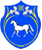   РОССИЙСКАЯ ФЕДЕРАЦИЯ                       РЕСПУБЛИКА ХАКАСИЯШИРИНСКИЙ РАЙОНАДМИНИСТРАЦИЯЦЕЛИННОГО СЕЛЬСОВЕТАПОСТАНОВЛЕНИЕ«02»  августа 2021г.                                      с. Целинное                                                     № 73О присвоении адреса недвижимостиВ соответствии с Федеральным Законом от 06.10.2003 г. № 131-ФЗ «Об общих принципах организации местного самоуправления Российской Федерации», Уставом муниципального образования Целинный сельсовет,ПОСТАНОВЛЯЕТ:Присвоить жилому дому, расположенному на земельном участке с кадастровым номером 19:11:140111:59 следующий адрес: Российская Федерация, Республика Хакасия, Ширинский муниципальный район, сельское поселение Целинный сельсовет, село Целинное, улица Строительная, дом 14. Постановление вступает в силу после его опубликования (обнародования) и подлежит размещению на официальном сайте Целинного сельсовета.Контроль за исполнением настоящего постановления оставляю за собой.Глава Целинного сельсовета                                                                               Т.И. Морозова